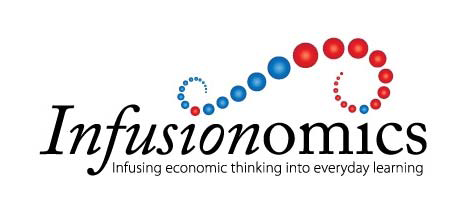 Skills for the 21st Century Marketplace Activity
Written by: Laurel Christensen
Last Modified: 06/16/11Title** For additional standards and content references, please see the end of document.  Overview: 
Objectives:
The student will Materials and Handouts:Pre-Activity Discussion:Begin the class by asking students Activity:Begin by…Writing Prompt or Class Discussion:
Here are some optional questions for writing prompts and/or class discussion.How did you feel when…Additional Standards and Content References